MARSZAŁEK WOJEWÓDZTWA PODKARPACKIEGO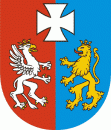 OS-I.7222.31.10.2013.MH						Rzeszów, 2013-12-27DECYZJADziałając na podstawie:art. 155 ustawy z dnia 14 czerwca 1960 r. Kodeks postępowania administracyjnego (Dz. U. z 2013 r. poz. 267),art. 378 ust. 2a pkt 1 ustawy z dnia 27 kwietnia 2001 r. Prawo ochrony środowiska (Dz. U. z 2013 r. poz. 1232) w związku z § 2 ust 1 pkt 14 rozporządzenia Rady Ministrów z dnia 9 listopada 2010 r. w sprawie przedsięwzięć mogących znacząco oddziaływać na środowisko (Dz. U. Nr 213 poz. 1397 ze zm.),po rozpatrzeniu wniosku Alumetal Poland Sp. z o.o., ul. Przemysłowa 8, 67-100 Nowa Sól (REGON 120648136, NIP 5492338255) z dnia 9 grudnia 2013 r., w sprawie zmiany decyzji Wojewody Podkarpackiego z dnia 28 lipca 2006 r., znak: ŚR.IV-6618-3/1/06, zmienionej decyzją Wojewody Podkarpackiego z dnia 31 maja 2007 r. znak: ŚR.IV-6618-3/3/06, oraz decyzjami Marszałka Województwa Podkarpackiego z dnia 24 września 2008 r. znak: RŚ.VI-7660/9-1/08, z dnia 9 lutego 2011 r. znak: RŚ.VI.MH.7660/12-8/10, z dnia 28 kwietnia 2011 r. znak: RŚ.VI.7222.28.5.2011.MH i z dnia 19 sierpnia 2013 r. znak: OS-I.7222.31.1.2013.MH udzielającej Alumetal Gorzyce Sp. z o.o. pozwolenia zintegrowanego na prowadzenie instalacji do produkcji aluminiowych stopów odlewniczychorzekamZmieniam za zgodą stron decyzję Wojewody Podkarpackiego z dnia 28 lipca 2006 r., znak: ŚR.IV-6618- 3/1/06, zmienioną decyzją Wojewody Podkarpackiego z dnia 31 maja 2007 r. znak: ŚR.IV-6618-3/3/06, oraz decyzjami Marszałka Województwa Podkarpackiego z dnia 24 września 2008 r. znak: RŚ.VI-7660/9-1/08, z dnia 9 lutego 2011 r. znak: RŚ.VI.MH.7660/12-8/10, z dnia 28 kwietnia 2011 r. znak: RŚ.VI.7222.28.5.2011.MH i z dnia 19 sierpnia 2013 r. znak: OS-I.7222.31.1.2013.MH udzielającą Alumetal Gorzyce Sp. z o.o., ul. Odlewników 52, 39-432 Gorzyce (REGON 831369265) pozwolenia zintegrowanego na prowadzenie instalacji do produkcji aluminiowych stopów odlewniczych w następujący sposób:I.1. Po słowie orzekam w miejsce zapisu:„udzielam Alumetal Gorzyce Sp. z o.o., ul. Odlewników 52, 39-432 Gorzyce (REGON 831369265, NIP 8672059280) pozwolenia zintegrowanego na prowadzenie instalacji do produkcji aluminiowych stopów odlewniczych z grupy AlSiCuMg z dodatkami stopowymi: Mn, Ti, Zr, V, z grupy AlSiMg oraz pozostałych grup i stopów wstępnych (zapraw), o zdolności produkcyjnej do 150 Mg/dobę, zwanej dalej instalacją i ustalam”wprowadzam zapis:„udzielam Alumetal Poland Sp. z o.o., ul. Przemysłowa 8, 67-100 Nowa Sól (REGON 120648136, NIP 5492338255) pozwolenia zintegrowanego na prowadzenie instalacji do produkcji aluminiowych stopów odlewniczych z grupy AlSiCuMg z dodatkami stopowymi: Mn, Ti, Zr, V, z grupy AlSiMg oraz pozostałych grup i stopów wstępnych (zapraw), o zdolności produkcyjnej do 150 Mg/dobę, zlokalizowanej na terenie Alumetal Poland Sp. z o.o., Zakład Gorzyce, ul. Odlewników 52, 39-432 Gorzyce, zwanej dalej instalacją i ustalam”I.2. W podpunkcie IV.4.1. Tabela 13 otrzymuje brzmienie:Tabela 13I.3. Podpunkt IV.5.2. otrzymuje brzmienie:„IV.5.2. Miejsce i dopuszczone metody zbierania odpadówDziałalność prowadzona będzie na terenie Alumetal Poland Sp. z o.o., Zakład Gorzyce, ul. Odlewników 52, 39-432 Gorzyce. Odpady będą gromadzone, w tym tymczasowo magazynowane, przed transportem do miejsc ich przetwarzania.Metoda zbierania odpadów polegać będzie na ich selektywnej zbiórce, w oddzielnych, wyznaczonych do tego celu miejscach określonych w tabeli 14.”  II. Pozostałe warunki decyzji pozostają bez zmian.Uzasadnienie	Wnioskiem z dnia 9 grudnia 2013 r., Alumetal Poland Sp. z o.o., ul. Przemysłowa 8, 67-100 Nowa Sól (REGON 120648136, NIP 5492338255), wystąpiła o zmianę decyzji Wojewody Podkarpackiego z dnia 28 lipca 2006 r. znak: ŚR.IV-6618-3/1/06, zmienionej decyzją Wojewody Podkarpackiego z dnia 31 maja 2007 r. znak: ŚR.IV-6618-3/3/06 oraz decyzjami Marszałka Województwa Podkarpackiego z dnia 24 września 2008 r. znak: RŚ.VI-7660/9-1/08, z dnia 9 lutego 2011 r. znak: RŚ.VI.MH.7660/12-8/10 i z dnia 19 sierpnia 2013 r. znak: OS-I.7222.31.1.2013.MH, udzielającej Spółce pozwolenia zintegrowanego na prowadzenie instalacji do produkcji aluminiowych stopów odlewniczych.	Informacja o przedmiotowym wniosku została umieszczona w publicznie dostępnym wykazie danych o dokumentach zawierających informacje o środowisku i jego ochronie pod numerem 625/2013.	Na terenie Alumetal Poland Sp. z o.o., Zakład Gorzyce eksploatowana jest instalacja wtórnego wytopu aluminium o zdolności produkcyjnej powyżej 20 ton wytopu na dobę, która na podstawie § 2 ust. 1 pkt 14 rozporządzenia Rady Ministrów w sprawie przedsięwzięć mogących znacząco oddziaływać na środowisko (Dz. U. Nr 213 poz. 1397 ze zm.) zaliczana jest do przedsięwzięć mogących zawsze znacząco oddziaływać na środowisko. Tym samym zgodnie z art. 183 w związku z art. 378 ust. 2a pkt 1 ustawy Prawo ochrony środowiska organem właściwym do zmiany decyzji jest marszałek województwa.Instalacja ta została zaklasyfikowana zgodnie z pkt 2 ppkt 6 załącznika do rozporządzenia Ministra Środowiska z dnia 26 lipca 2002 r. w sprawie rodzajów instalacji mogących powodować znaczne zanieczyszczenie poszczególnych elementów przyrodniczych albo środowiska jako całości (Dz. U. Nr 122 poz. 1055), do instalacji do wtórnego wytopu metali nieżelaznych lub ich stopów, w tym oczyszczania lub przetwarzania metali z odzysku, o zdolności produkcyjnej powyżej 4 ton wytopu na dobę dla ołowiu lub kadmu lub powyżej 20 ton wytopu na dobę dla pozostałych metali.Po analizie formalnej złożonych dokumentów, pismem z dnia 17 grudnia 2013 r. zawiadomiono o wszczęciu postępowania administracyjnego w sprawie zmiany pozwolenia zintegrowanego dla w/w instalacji. W dniu 2 grudnia 2013 r. Alumetal Poland Sp. z o.o. z siedzibą w Nowej Soli przejęła Alumetal Gorzyce Sp. z o.o., na podstawie postanowienia Sądu Rejonowego w Zielonej Górze, VIII Wydział Gospodarczy Krajowego Rejestru Sądowego, sygn. akt ZG.VIII NS-REJ.KRS/16912/13/475. W wyniku przejęcia Alumetal Poland Sp. z o.o. z siedzibą w Nowej Soli, zgodnie z art. 494 § 1 ustawy z dnia 15 września 2000 r. Kodeks spółek handlowych (Dz. U. z 2013 r. poz. 1030), wstąpiła w prawa i obowiązki Alumetal Gorzyce Sp. z o.o. w tym wynikających z decyzji Wojewody Podkarpackiego z dnia 28 lipca 2006 r., znak: ŚR.IV-6618-3/1/06, zmienionej decyzją Wojewody Podkarpackiego z dnia 31 maja 2007 r. znak: ŚR.IV-6618-3/3/06, oraz decyzjami Marszałka Województwa Podkarpackiego z dnia 24 września 2008 r. znak: RŚ.VI-7660/9-1/08, z dnia 9 lutego 2011 r. znak: RŚ.VI.MH.7660/12-8/10, z dnia 28 kwietnia 2011 r. znak: RŚ.VI.7222.28.5.2011.MH i z dnia 19 sierpnia 2013 r. znak: OS-I.7222.31.1.2013.MH udzielającej Spółce pozwolenia zintegrowanego na prowadzenie instalacji do produkcji aluminiowych stopów odlewniczych.W związku z powyższym Alumetal Poland Sp. z o.o. z siedzibą w Nowej Soli wystąpiła o zmianę danych prowadzącego instalację, zawartych w przedmiotowej decyzji.Ponadto Spółka wystąpiła o zwiększenie ilości niektórych odpadów przeznaczonych do przetworzenia (odpady o kodach 19 12 03 i 20 01 40). Całkowita Ilość odpadów przetwarzanych w instalacji w procesie R4 ulegnie zwiększeniu z 76650 Mg/rok do 87560 Mg/rok.Propozycja zmiany wynika z pozyskania nowych dostawców w/w odpadów, jak również deklaracji wytwórców w/w odpadów dotyczących chęci ich przekazywania do prowadzonej przez Spółkę instalacji. Jak wynika z przedłożonego wniosku Spółka po przeprowadzonej rozbudowie instalacji, obejmującej między innymi na budowie dwóch nowych linii odlewniczych, posiada możliwości techniczne i organizacyjne pozwalające należycie wykonywać działalność w zakresie odzysku odpadów.Zgodnie z art. 10 § 1 Kodeksu postępowania administracyjnego organ zapewnił stronie czynny udział w każdym stadium postępowania a przed wydaniem decyzji umożliwił wypowiedzenie się co do zebranych materiałów.Jak wykazała analiza wniosku oraz przedłożonych uzupełnień, wnioskowane przez Spółkę zmiany przedmiotowego pozwolenia nie stanowią istotnej zmiany instalacji w rozumieniu art. 3 pkt 7 ustawy Prawo ochrony środowiska. W związku z powyższym dokonano zmiany decyzji w trybie art. 155 Kpa.	Wprowadzone zmiany obowiązującego pozwolenia zintegrowanego nie zmieniają ustaleń dotyczących spełnienia wymogów wynikających z najlepszych dostępnych technik. Zachowane są również standardy jakości środowiska.Biorąc pod uwagę powyższe oraz to, że za zmianą przedmiotowej decyzji przemawia słuszny interes strony, a przepisy szczególne nie sprzeciwiają się zmianie orzeczono jak w osnowie. PouczenieOd niniejszej decyzji służy odwołanie do Ministra Środowiska za pośrednictwem Marszałka Województwa Podkarpackiego w terminie 14 dni od dnia doręczenia decyzji. Odwołanie należy składać w dwóch egzemplarzach. Opłata skarbowa w wys. 253,00 złuiszczona w dniu 12 grudnia 2013 r.na rachunek bankowy Urzędu Miasta RzeszowaNr 83 1240 2092 9141 0062 0000 0423Z up. MARSZAŁKA WOJEWÓDZTWAAndrzej KuligDYREKTOR DEPARTAMENTUOCHRONY ŚRODOWISKAOtrzymują:Alumetal Poland Sp. z o.o. ul. Przemysłowa 8, 67-100 Nowa Sóla/aDo wiadomości:Alumetal Poland Sp. z o.o., Zakład Gorzyceul. Odlewników 52, 39-432 GorzycePodkarpacki Wojewódzki Inspektor Ochrony Środowiskaul. Langiewicza 26, 35-101 RzeszówLp.Kod odpaduRodzaj odpaduMasa odpadów przetwarzanych w procesie R4[Mg/rok]Masa odpadów przetwarzanych w procesie R12[Mg/rok]1.09 01 99Inne niewymienione odpady300-2.10 03 16Zgary z wytopu inne niż wymienione w 10 03 15300-3.10 10 03Zgary i żużle odlewnicze1000-4.10 10 12Inne cząstki stałe niż wymienione w 10 10 1110002005.11 05 01Cynk twardy25-6.12 01 01Odpady z toczenia i piłowania żelaza oraz jego stopów500-7.12 01 03Odpady z toczenia i piłowania metali nieżelaznych20000-8.12 01 04Cząstki i pyły metali nieżelaznych1200-9.12 01 99Inne niewymienione odpady150-10.15 01 04Opakowania z metali2000-11.16 01 17Metale żelazne300-12.16 01 18Metale nieżelazne5000500013.17 04 01Miedź, brąz, mosiądz1200-14.17 04 02Aluminium30000300015.17 04 03Ołów25-16.17 04 04Cynk100-17.17 04 05Żelazo i stal150-18.17 04 06Cyna100-19.17 04 07Mieszaniny metali5000500020.17 04 11Kable inne niż wymienione 
w 17 04 10250-21.19 10 01Odpady żelaza i stali50-22.19 10 02Odpady metali nieżelaznych5000500023.19 12 03Metale nieżelazne8000800024.20 01 40Metale60006000